Imprimé n°3NOTICE DESTINEE A LA GESTION ADMINISTRATIVE ET FINANCIEREDes nouveaux personnels de l’AcadémieA remplir et à adresser au Rectorat, Division des Personnels des Etablissements Privés – 1er degréPar courriel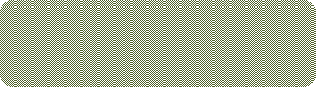 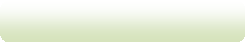 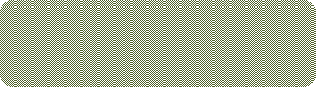 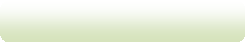 NOM d’usage :	Prénom : NOM de famille : Date de naissance : 	Lieu de naissance Nationalité : 	Situation militaire :          (joindre le certificat de service militaire, sauf pour la JAPD)N° Sécurité Sociale : Adresse personnelle :N°téléphone :	N°portable : Adresse mail personnelle : 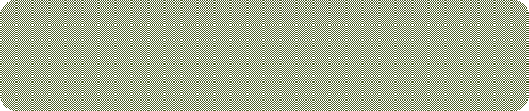 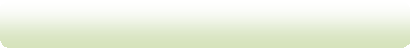 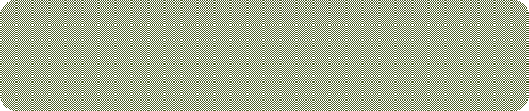 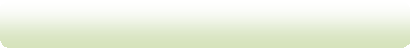 Date de la situation familiale :		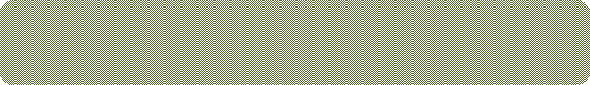 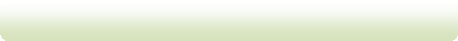 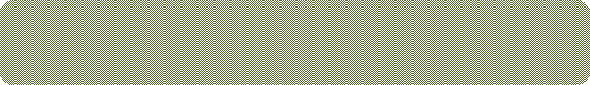 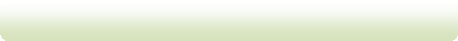 Conjoint(e) : NOM d’usage : Prénom :Date de naissance :  lieu de naissance :Profession : Nom et adresse de l’employeur : 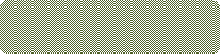 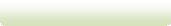 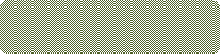 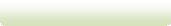 La demande de Supplément Familial de Traitement devra se faire via l’imprimé n°5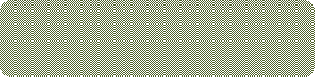 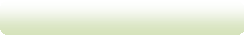 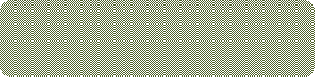 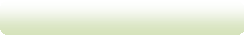 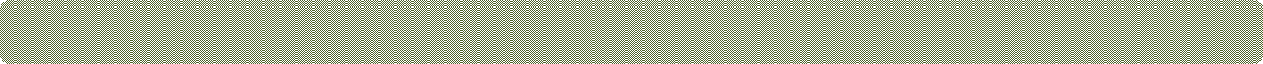 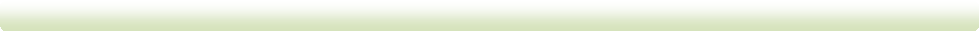 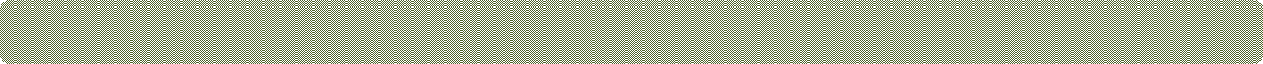 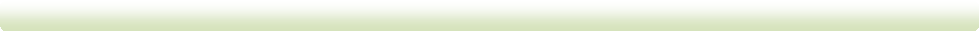 Nom et adresse précise du dernier établissement public ou privé fréquenté (joint copie du dernier bulletin de Salaire en votre possession)Très important : joindre à cette notice :Pour les titulaires- Relevé d’identité bancaire ou postal aux normes (BIC – IBAN) à votre nom et prénom (original sans rature ou surcharge) ; en cas de compte joint, les noms et prénoms des 2 conjoints doivent être mentionnés sur le RIB- Si enfant(s) : Copie du livret de famille, et compléter l’imprimé pour attribution du supplément familial de traitement (SFT)- Justificatif de mariage, PACS ou divorce- Copie lisible de la carte d’identité (recto-verso)- Attestation des droits sécurité sociale- Pour les ressortissants étrangers (hors Union Européenne), fournir le titre de séjour en cours de validité et l’autorisation de travail- Travailleur handicapé : attestation de reconnaissance MDPH- Bulletin de septembre 2023 de l’académie d’origine (à télécharger sur votre espace ENSAP)Pour les remplaçants :- CV- Copie des diplômes- Relevé d’identité bancaire ou postal aux normes (BIC – IBAN) à votre nom et prénom ; en cas de compte joint, les noms et prénoms des 2 conjoints doivent être mentionnés sur le RIB- Copie lisible de la carte d’identité (recto-verso) - Attestation des droits sécurité sociale - Attestation de natation- Attestation de secourisme- Copie de du livret de famille- Pour les ressortissants étrangers (hors Union Européenne), fournir le titre de séjour en cours de validité et l’autorisation de travailCertifié exact :A	leSignatureDEPARTEMENT :Cachet de l’école (nom et adresse)ECOLE SOUS CONTRAT: Code de l’école (1) : (ex : 0351075D)NOM-PrénomDate de naissanceINTITULEDATE D’OBTENTIONANNEEFonction ou étudiantEtablissement ou employeur2018-20192019-20202020-20212021-20222022-2023